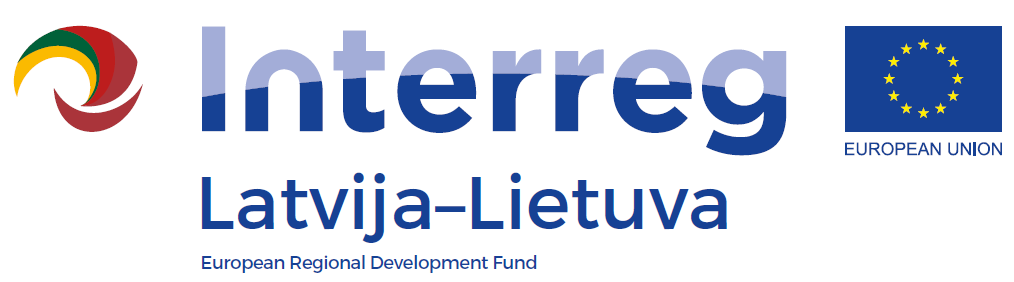 LLI-110 Self-service libraries for different generationsCross-border experience exchange workshopAGENDADate: 18 September 2018Venue: Siauliai City Municipality Public Library, K. Korsako str. 10, Siauliai10.30 – 11.00 Arrival, registration and coffee11.00 – 11.10Welcoming11.10 – 11.25Project and educational activities in Šiauliai City Municipality public library11.25 – 11.50Educational activity "Learning languages with the foreign language learning program "Eurotalk ".11.50– 12.05Educational activity "Glowing easel and sandboxing options".12.05 – 12.30Educational activity "A close view of making a comic book " (from special toy parts made by 3D printer comics strips will be composed and photographed with an iPod device, and a comic book will be created hereafter).12.45 – 13.45 Lunch14.00 – 16.00Creative educational activity ( Bibliography-information department of Šiauliai Municipality Public Library, Aido str. 27, Šiauliai)